TRUNG TÂM MẠNG LƯỚI MOBIFONE MIỀN TRUNG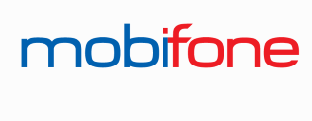   - CHI NHÁNH TỔNG CÔNG TY VIỄN THÔNG MOBIFONETHÔNG BÁO TUYỂN DỤNGTrung tâm mạng lưới MobiFone miền Trung thuộc Tổng Công ty Viễn thông MobiFone là đơn vị thực hiện công tác quản lý, vận hành, khai thác mạng Viễn thông trên phạm vi các tỉnh miền Trung và Tây Nguyên, có trụ sở đặt tại thành phố Đà Nẵng, do nhu cầu phát triển cần tuyển dụng nhân sự với yêu cầu cụ thể như sau:  Chức danh cần tuyển, trình độ yêu cầu:Chức danh: Chuyên viên vận hành khai thác và ứng cứu thông tin mạng viễn thông.Mô tả công việc: Vận hành khai thác và ứng cứu thông tin mạng viễn thông tại địa bàn các tỉnh duyên hải miền Trung (Từ Quảng Trị đến Khánh Hòa) và 4 tỉnh Tây Nguyên (Đắk Lắk, Đắk Nông, Gia Lai, Kon Tum).Trình độ yêu cầu: Tốt nghiệp Đại học hệ chính quy – Bằng 1 chuyên ngành Điện tử Viễn thông/Công nghệ thông tin thuộc các trường Đại học Bách Khoa; Học viện Bưu chính Viễn thông; Đại học Quốc gia; Đại học Giao thông vận tải; Đại học Sư phạm kỹ thuật; Đại học Công nghiệp; Đại học FPT; Đại học Đà Nẵng; Đại học Tây Nguyên; Đại học Khoa học Huế; Đại học Quy Nhơn.Tốt nghiệp bằng trung bình khá trở lên.Ưu tiên những ứng viên có chứng chỉ quốc tế về truyền dẫn của Cisco, Juniper.Trình độ Anh văn B trở lên, ưu tiên thí sinh có chứng chỉ tiếng Anh quốc tế: trình độ TOEIC 450 trở lên hoặc các chứng chỉ khác tương đương.Các yêu cầu chung khác:Tuổi đời dưới 35, ưu tiên nam giới và những ứng viên có hộ khẩu thường trú tại địa phương đăng ký dự tuyển. Quyền lợi được hưởng:Được làm việc trong môi trường chuyên nghiệp, năng động và định hướng lộ trình học tập theo các chứng chỉ quốc tế để phát triển nghề nghiệp, nâng cao kiến thức.Chế độ phúc lợi hấp dẫn: được tham gia các chương trình bảo hiểm sức khoẻ tại các Công ty Bảo hiểm lớn, có uy tín (Bảo Minh, Bảo hiểm hàng không, PVI); được du hè, du xuân trong và ngoài nước;…Được hưởng chế độ điện thoại liên lạc nghiệp vụ cho CBCNV và các chế độ ưu đãi khi sử dụng các dịch vụ của MobiFone.4. Hình thức tuyển dụng: Đối với các ứng viên tốt nghiệp loại Giỏi hoặc tốt nghiệp loại Khá, đồng thời có bằng Thạc sỹ đúng chuyên ngành và có 2 năm kinh nghiệm công tác trong lĩnh vực tương đương:Vòng 1: Sơ tuyển, phân loại hồ sơ dự tuyển.Vòng 2: Thi vấn đáp.Đối với các ứng viên còn lại:Vòng 1: Sơ tuyển, phân loại hồ sơ dự tuyển.Vòng 2: Thi viết 01 môn chuyên ngành.Vòng 3: Thi vấn đáp.5. Hồ sơ dự tuyển: Bìa hồ sơ ghi rõ: họ tên, các địa bàn ứng tuyển, địa chỉ, email và số điện thoại liên lạc. Hồ sơ được sắp xếp và ghim cố định theo thứ tự sau:Đơn xin việc viết tay (Có ghi rõ quá trình học tập, kinh nghiệm công tác, các địa bàn ứng tuyển).Đơn cam kết viết tay làm việc lâu dài tối thiểu 05 năm tại địa phương nơi dự tuyển trong trường hợp không có hộ khẩu thường trú tại địa phương đăng ký dự tuyển và sẵn sàng điều chuyển qua các địa bàn khác khi có yêu cầu.Sơ yếu lý lịch khai theo mẫu sơ yếu lý lịch xin thi tuyển việc làm tại Trung tâm mạng lưới MobiFone miền Trung, có xác nhận của chính quyền địa phương nơi cư trú trong vòng 6 tháng trước ngày nộp hồ sơ (có dán ảnh). Mẫu tải về tại đường dẫn: http://bit.ly/SoyeulylichMLMTPhiếu khám sức khoẻ trong vòng 6 tháng trở lại (có dán ảnh).Bằng tốt nghiệp đại học, bảng điểm tốt nghiệp đại học, chứng chỉ ngoại ngữ, chứng chỉ tin học, chứng minh nhân dân và hộ khẩu, giấy tờ chứng nhận kinh nghiệm công tásc (nếu có) (Tất cả là bản sao có công chứng). 04 ảnh 4x6 mới nhất trong vòng 6 tháng.6. Thông tin liên quan:Các ứng viên cập nhật thông tin cá nhân vào đường dẫn: http://bit.ly/FormthongtinungvienMLMT.Nơi nhận hồ sơ: Tổ Nhân sự - Phòng Tổ chức - Hành chính - Trung tâm mạng lưới MobiFone miền Trung, địa chỉ: Đường số 2, KCN Đà Nẵng, P. An Hải Bắc, Q. Sơn Trà, Tp Đà Nẵng. Điện thoại: 0236.3932977 (Nhận hồ sơ trực tiếp hoặc qua đường bưu điện theo dấu ngày gửi).Thời hạn nhận hồ sơ:      Kể từ ngày 24/5/2021 đến hết ngày 23/6/2021.   Thời gian thi tuyển:        Tháng 6, 7/2021.